附件2：交通指南1、各大车站到赞成宾馆线路（1）杭州萧山机场—赞成宾馆乘坐机场大巴到城站火车站下，步行到宾馆；出租车约150元。（2）杭州火车东站—赞成宾馆乘坐地铁1号线到城站火车站，D出口出站，沿西湖大道往西步行，到城头巷左转往前，即到达宾馆；出租车约26元。（3）杭州九堡客运中心—赞成宾馆乘坐地铁1号线到城站火车站，D出口出站，沿西湖大道往西步行，到城头巷左转往前，即到达宾馆；出租车约46元。（4）杭州汽车南站—赞成宾馆乘坐39路公交车到城站火车站下车，步行到宾馆；出租车约15元。（5）杭州汽车西站—赞成宾馆乘坐49路公交车到城站火车站下车，步行到宾馆；出租车约35元。（6）杭州汽车北站—赞成宾馆乘坐188路公交车到市三医院下车，步行到宾馆；出租车约30元。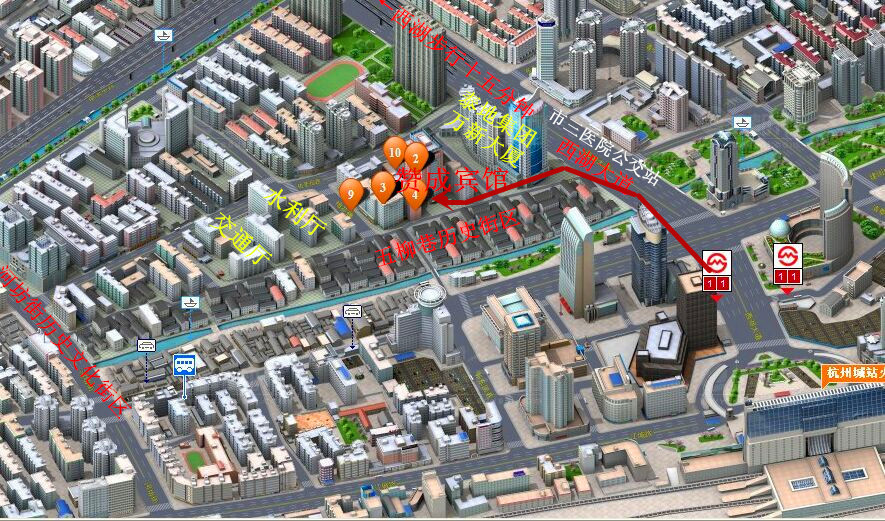 赞成宾馆位置示意图2、各大车站到学院线路（1）杭州萧山机场—学院乘坐机场大巴萧山城区线，经过1站，萧山长途汽车站下车，步行约300米，到达萧山中医院，乘坐720路，经过13站，建设学院站下车，时长1小时50分钟；出租车约45元。（2）杭州火车东站—学院线路一：乘坐地铁4号线，经过4站，到达钱江路下车，步行约320米，到达地铁钱江路站，乘坐323路，经过7站，建设学院站下车，时长1小时；出租车约35元。线路二：地铁1号线 → 328路（1小时/17.4公里）线路二：乘坐地铁1号线，经过5站，到达客运中心站下车，步行约550米，到达汽车客运中心西，乘坐328路，经过5站，建设学院站下车，时长1小时；出租车约35元。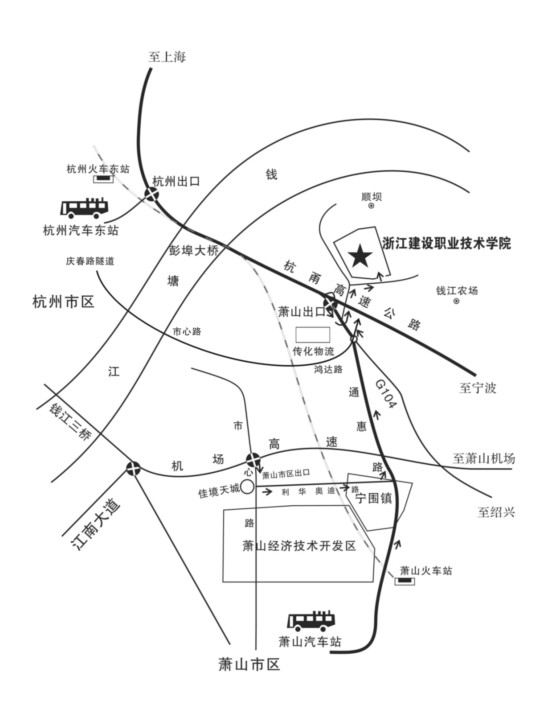 学院位置示意图